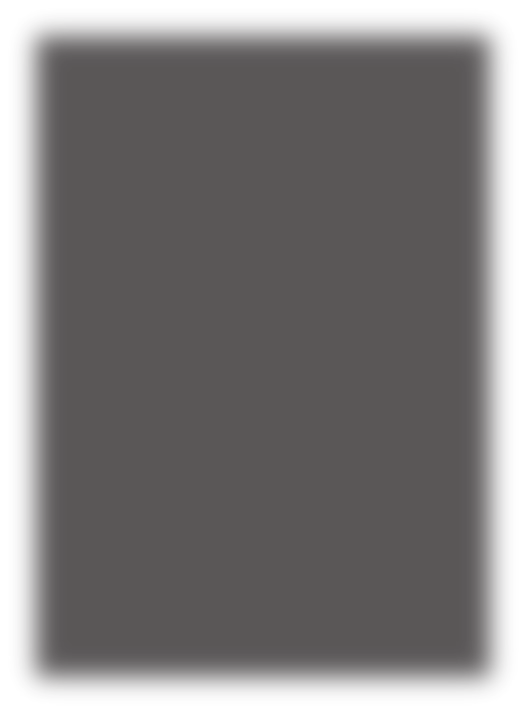 Logo Design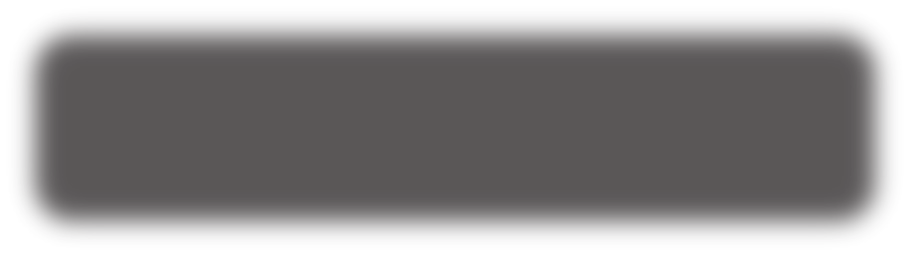 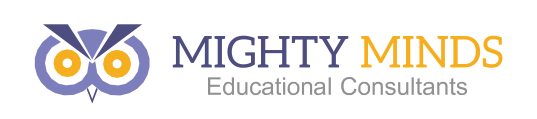 Stationery Design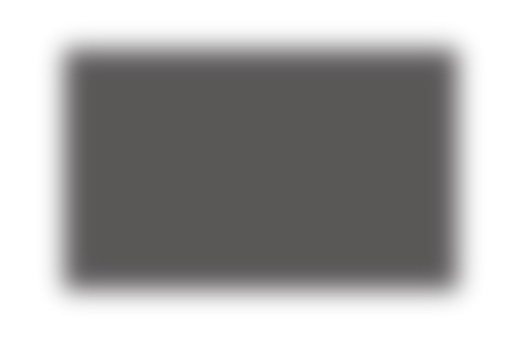 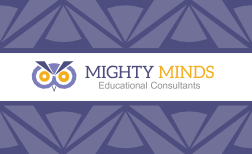 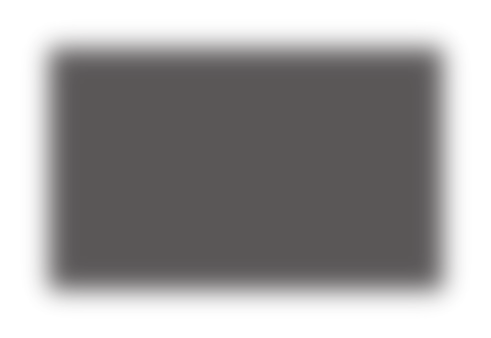 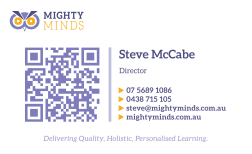 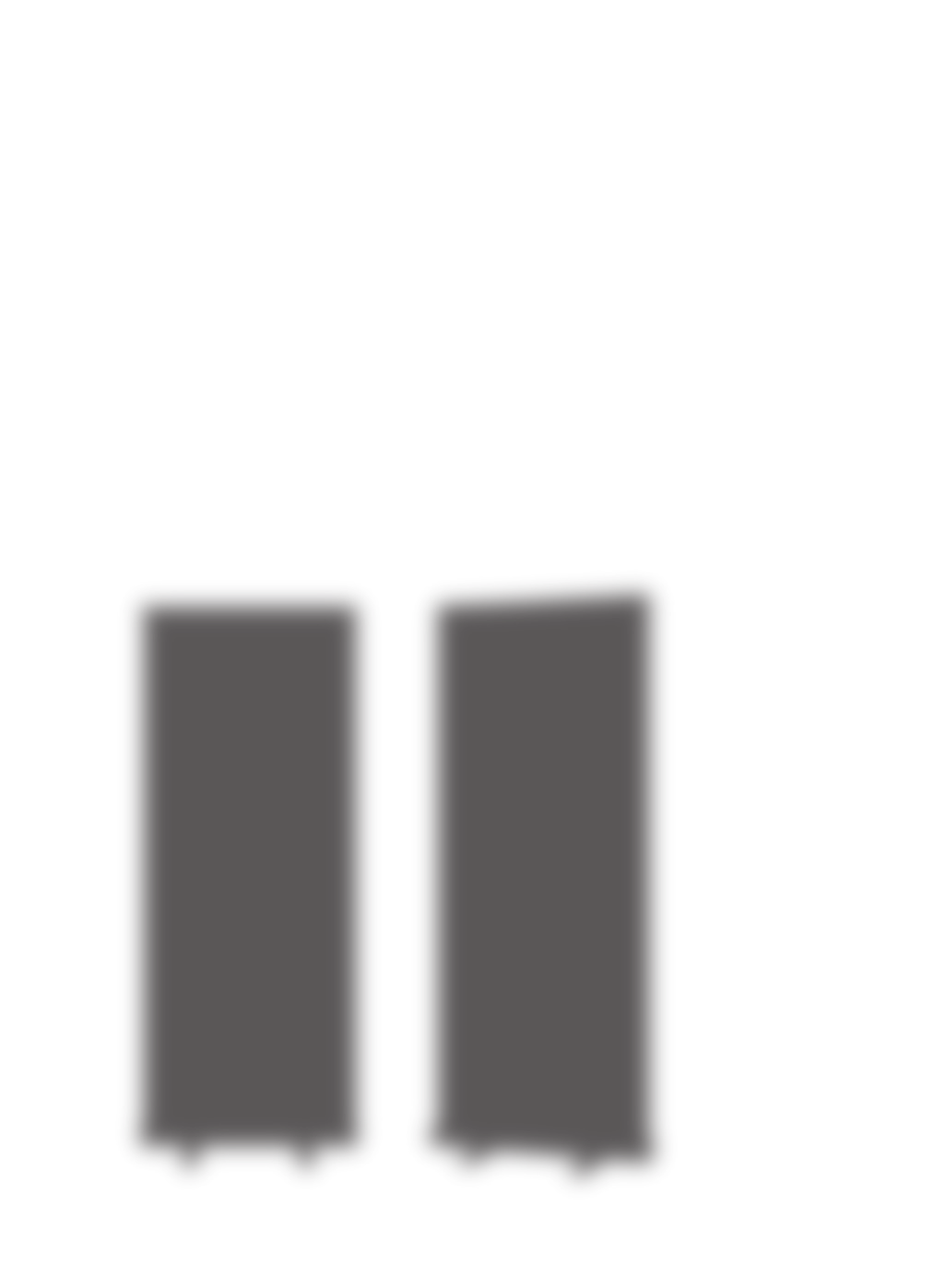 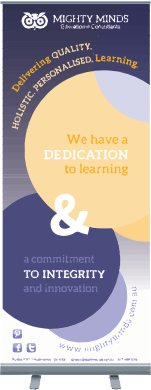 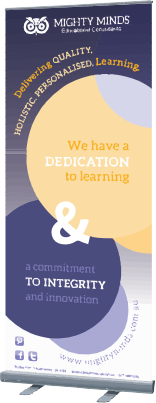 Posters and Banner Design*A5 - A1 size onlyExisting Design Alterations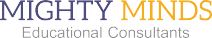 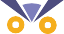 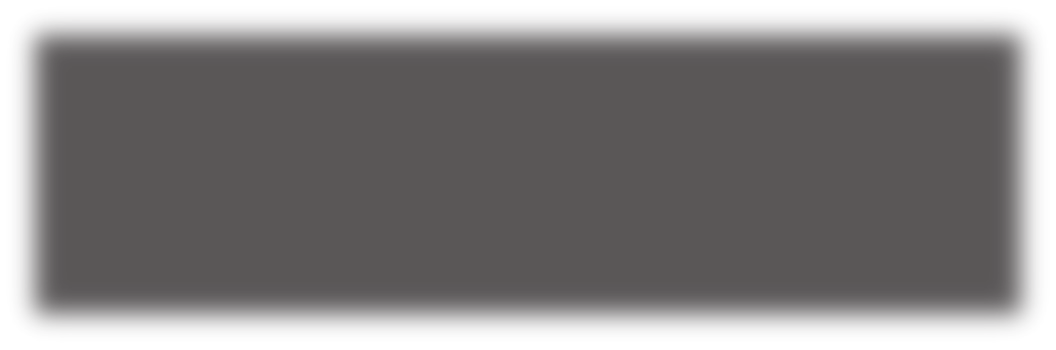 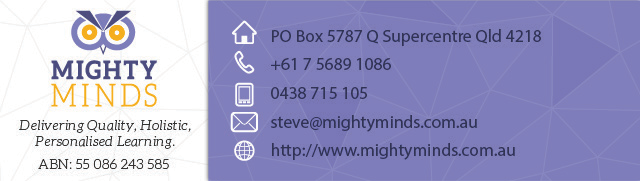 Brochure Design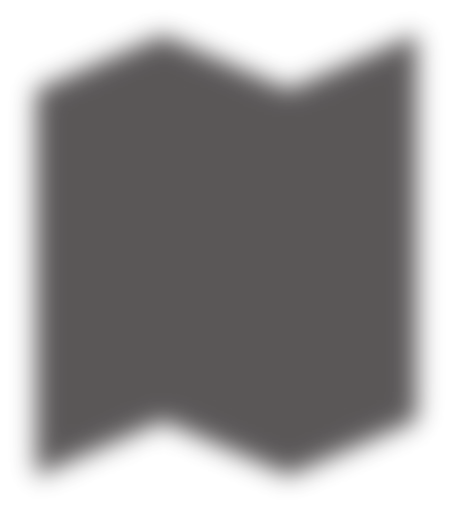 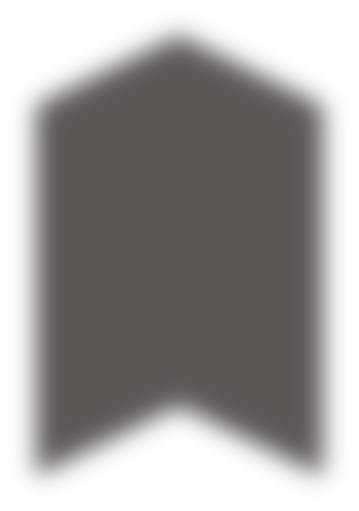 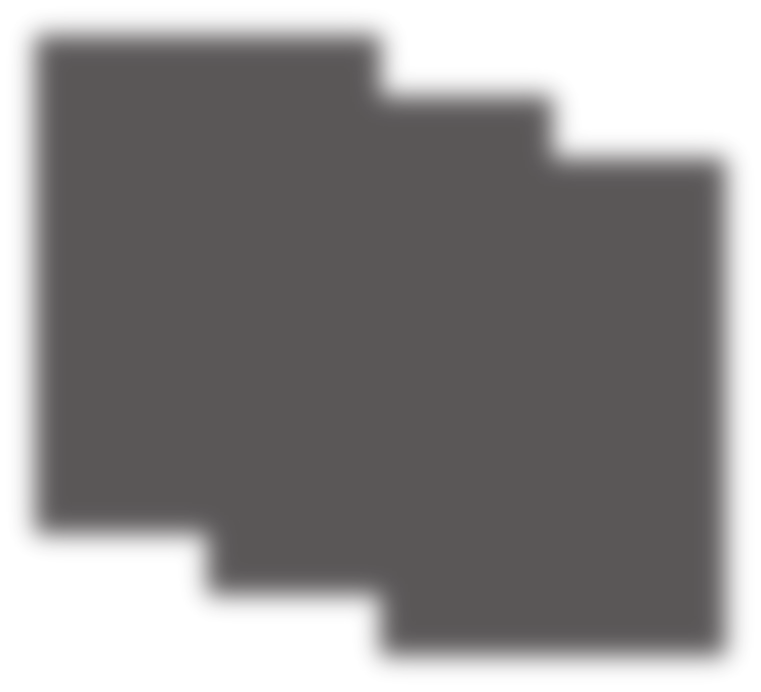 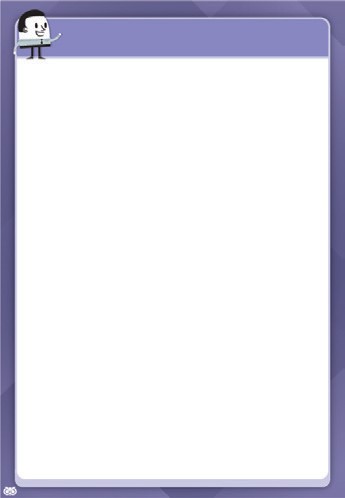 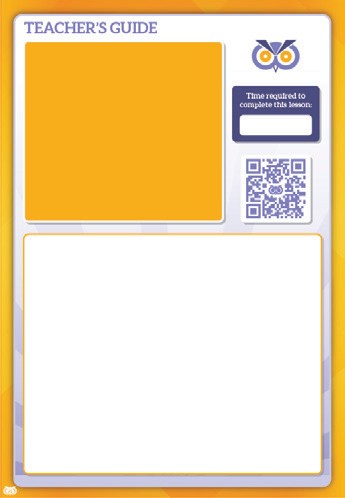 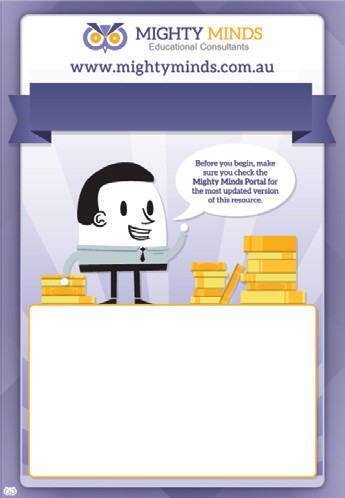 Multimedia and Animation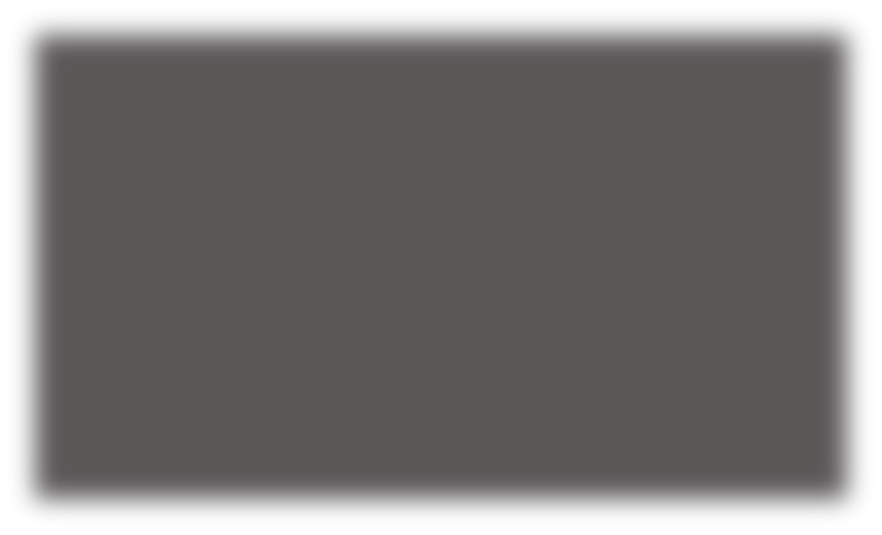 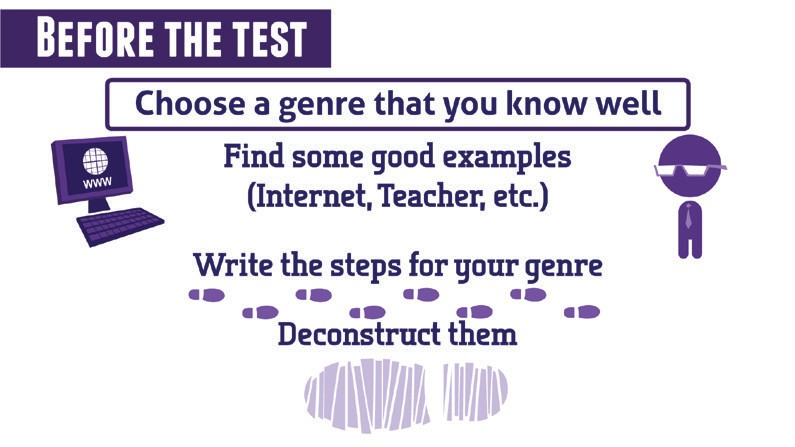 *Pricing is a guide. A ﬁnal quote will be supplied after the scope of the project has ben submitted.Other Designs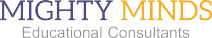 LogoThree (3) Initial Logo ConceptsAllowance for no more than 3 modiﬁcations to one design Final artwork supplied in .PDF, .JPG and .PNG ﬁle formatBusiness CardsOne (1) Initial Business Card LayoutAllowance for no more than 3 modiﬁcations to one designFinal artwork supplied in .PDF formatLetterheadOne (1) Initial Letterhead Design Layout concept Allowance for no more than 3 modiﬁcations to one design Final artwork supplied in .PDF and Word document format Includes colour and B/W versionsWith Compliments SlipsOne (1) Initial With Comp Slips Design LayoutAllowance for no more than 3 modiﬁcations to one design Final artwork supplied in .PDF and Word document format Includes colour and B/W versionsEnvelopesOne (1) Initial Envelope Design LayoutAllowance for no more than 3 modiﬁcations to one designFinal artwork supplied in .PDF formatPresentation foldersOne (1) Initial Presentation Folder LayoutAllowance for no more than 3 modiﬁcations to one designFinal artwork supplied in .PDF formatNotepadsOne (1) Initial Notepad LayoutAllowance for no more than 3 modiﬁcations to one designFinal artwork supplied in .PDF formatAward Ceremony CoversOne (1) Initial Cover LayoutAllowance for no more than 3 modiﬁcations to one designFinal artwork supplied in .PDF formatCertiﬁcatesOne (1) Initial Cover LayoutAllowance for no more than 3 modiﬁcations to one designFinal artwork supplied in .PDF formatBannersAny size ﬂat banner designOne (1) Initial Poster or Banner Design LayoutAllowance for no more than 3 modiﬁcations to one designFinal artwork supplied in .PDF formatPosters - IndividualAny size Poster design*One (1) Initial Poster or Banner Design LayoutAllowance for no more than 3 modiﬁcations to one designFinal artwork supplied in .PDF and .JPG formatPosters - SeriesAny size Poster design series*3 or more related with similar stylingOne (1) Initial Poster or Banner Design LayoutAllowance for no more than 3 modiﬁcations to one designFinal artwork supplied in .PDF and .JPG formatEmail SignaturesOne (1) Initial Email Signature LayoutAllowance for no more than 3 modiﬁcations to one designFinal artwork supplied as .PNG Installation help provided if requiredEmail Template – NewsletterOne (1) Initial Email Template Newsletter Layout concept Allowance for no more than 3 modiﬁcations to one design Final artwork supplied as .PNGInstallation help provided if requiredEmail Template – GeneralOne (1) Initial Email Template General Layout concept Allowance for no more than 3 modiﬁcations to one design Final artwork supplied as .PNGInstallation help provided if requiredPowerPoint Template (Any Dimensions)One (1) Initial PowerPoint Layout conceptAllowance for no more than 3 modiﬁcations to one designFinal artwork supplied .PPT Installation help provided if requiredFacebook PageOne (1) Initial Facebook page concept Final artwork supplied as .PNG Installation help provided if requiredWebsiteOne (1) Initial Website Layout conceptAllowance for no more than 3 modiﬁcations to one designFinal artwork supplied as .PNG and fully installedCopywriting of website contentFull website copy delivered for copywriting, editing andproofreading supplied as Word document Installation help provided if requiredA4 Brochure Flat (No fold, 2-Fold, 3-Fold)210mm x 297mmOne (1) Initial A4 Brochure Design LayoutAllowance for no more than 3 modiﬁcations to one designFinal artwork supplied in .PDF formatA4 Brochure BookletOne (1) Initial A4 Brochure Design Layout– multiples of 4 pagesAllowance for no more than 3 modiﬁcations to one designFinal artwork supplied in .PDFVideo (up to one minute)One (1) Initial Video ConceptAllowance for no more than 3 modiﬁcations to one designFinal video supplied in .MP4, .MOV or .AVI formatVideo (more than one minute)One (1) Initial Video ConceptAllowance for no more than 3 modiﬁcations to one design Final video supplied in .MP4, .MOV or .AVI format Installation help provided if required